КОМИССИЯ ПО ОБЕСПЕЧЕНИЮ                                                                                                       БЕЗОПАСНОСТИ ДОРОЖНОГО ДВИЖЕНИЯ Соблюдай правила дорожного движения!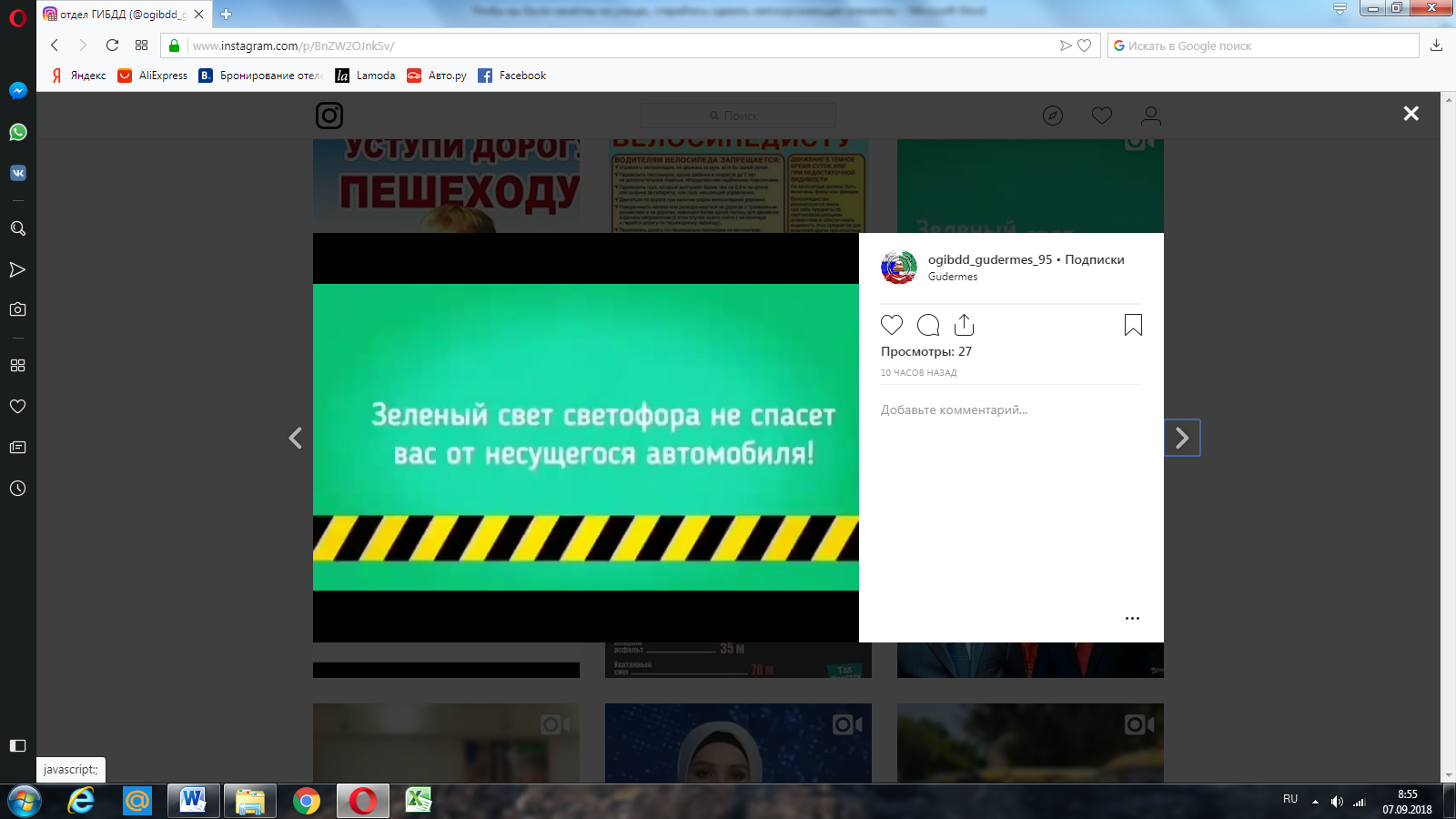 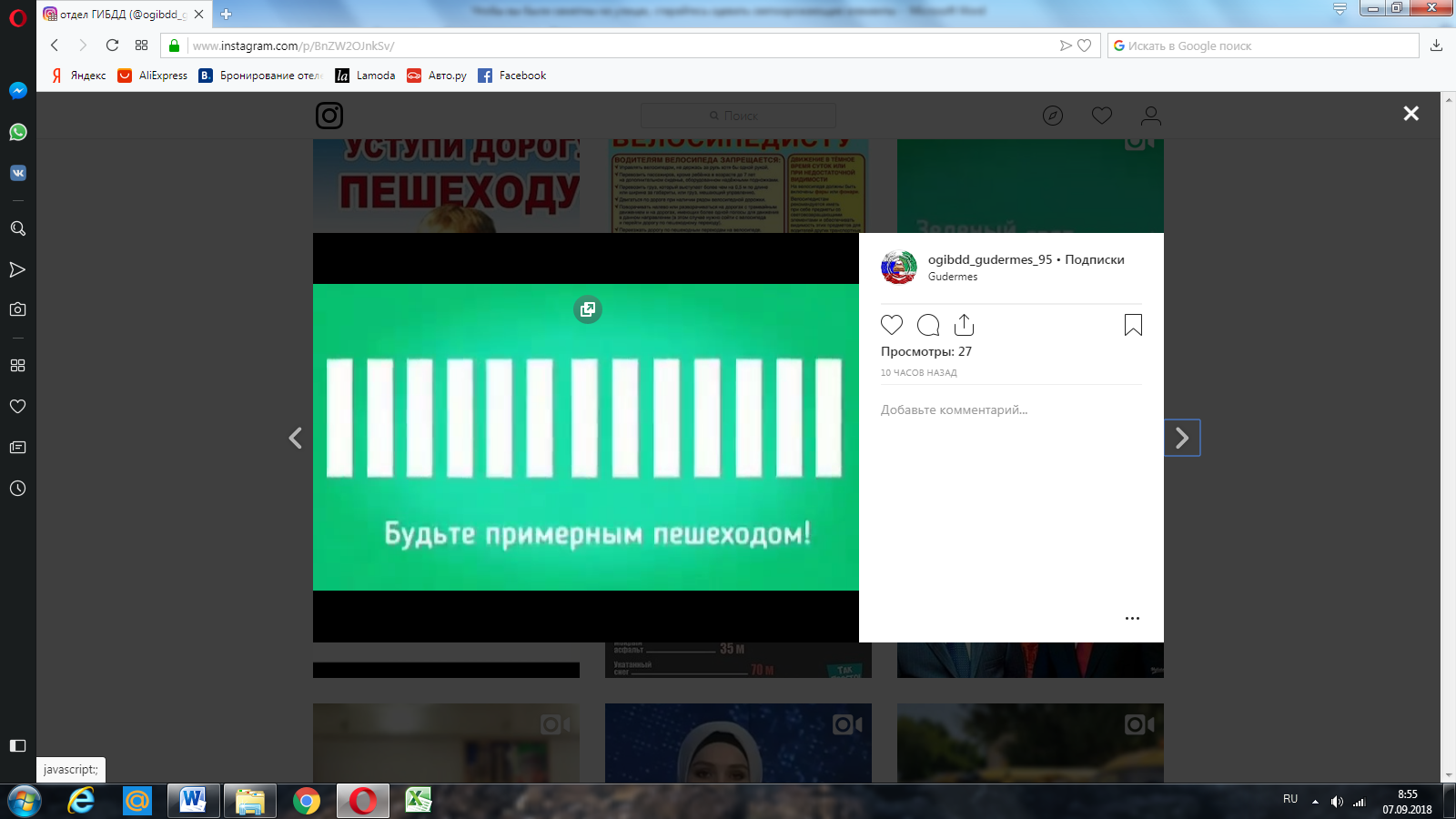 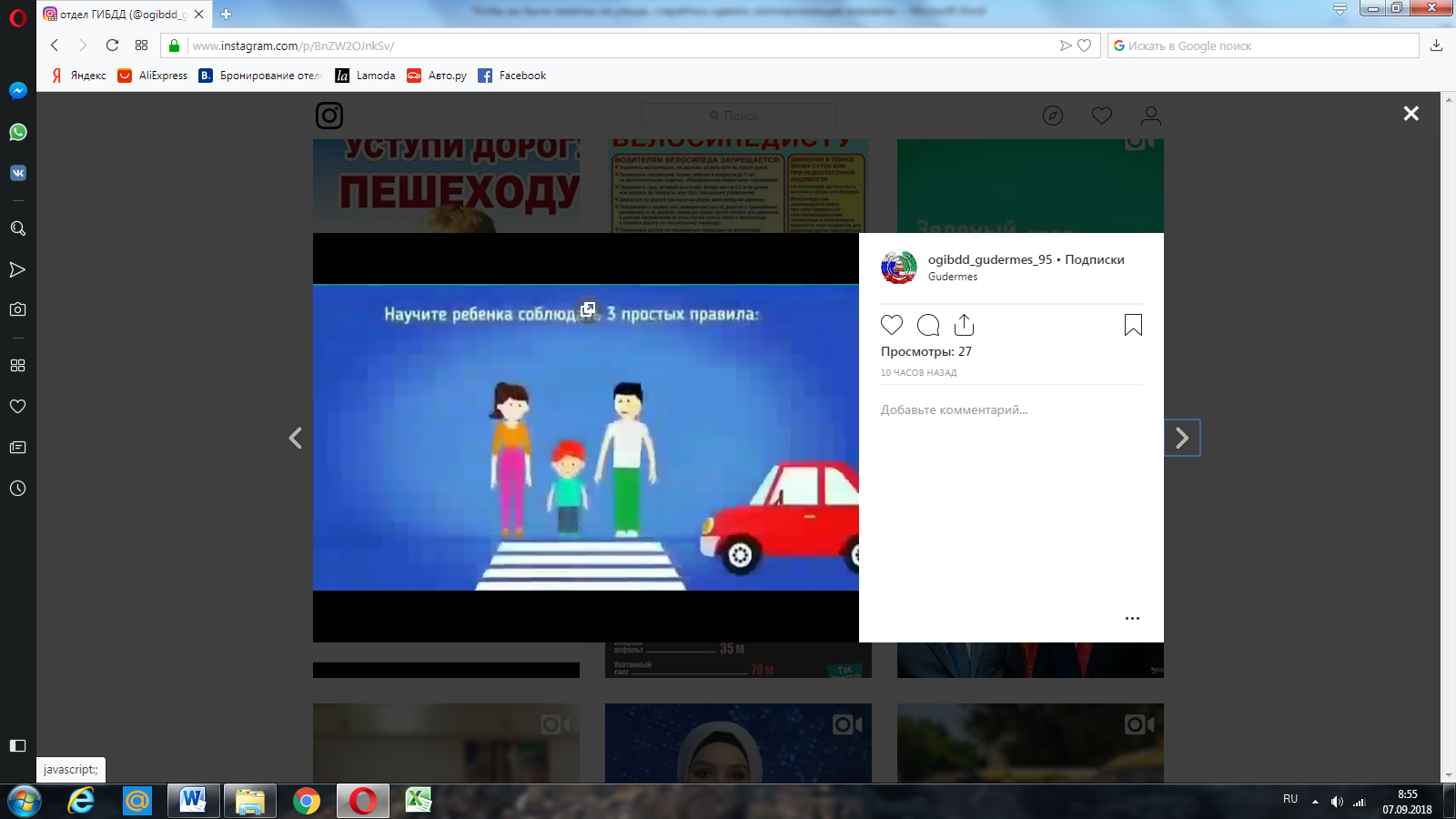 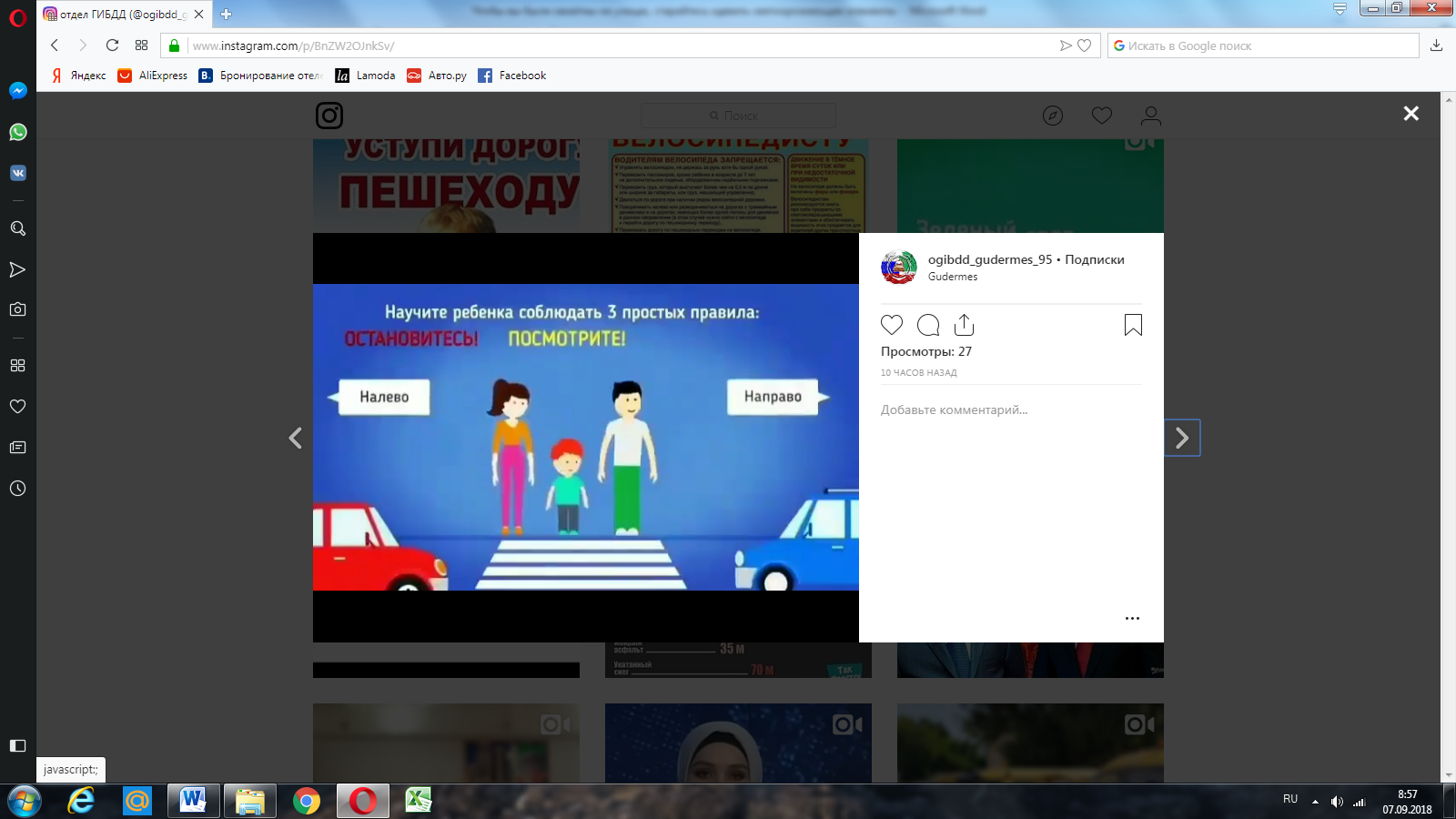 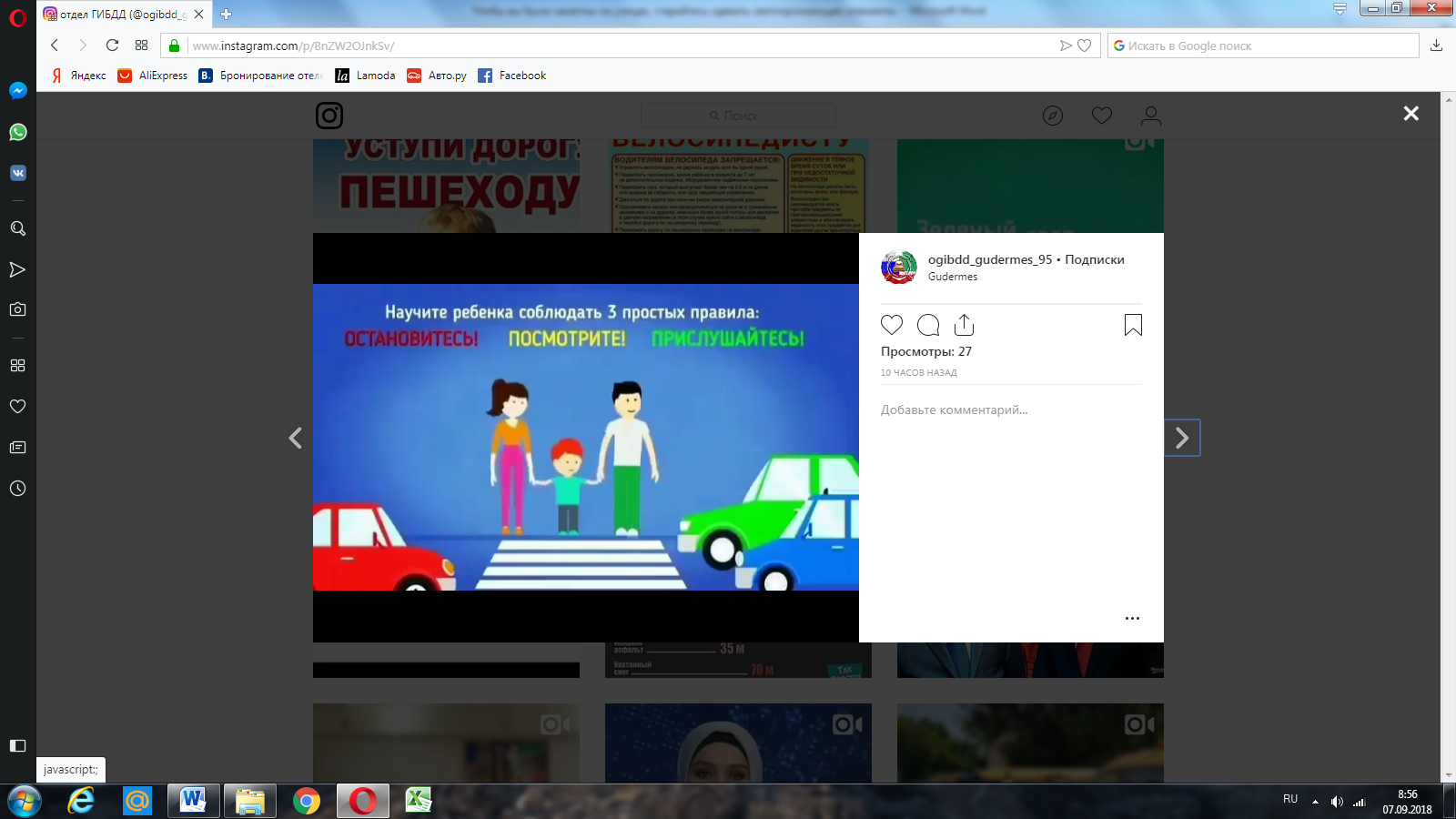 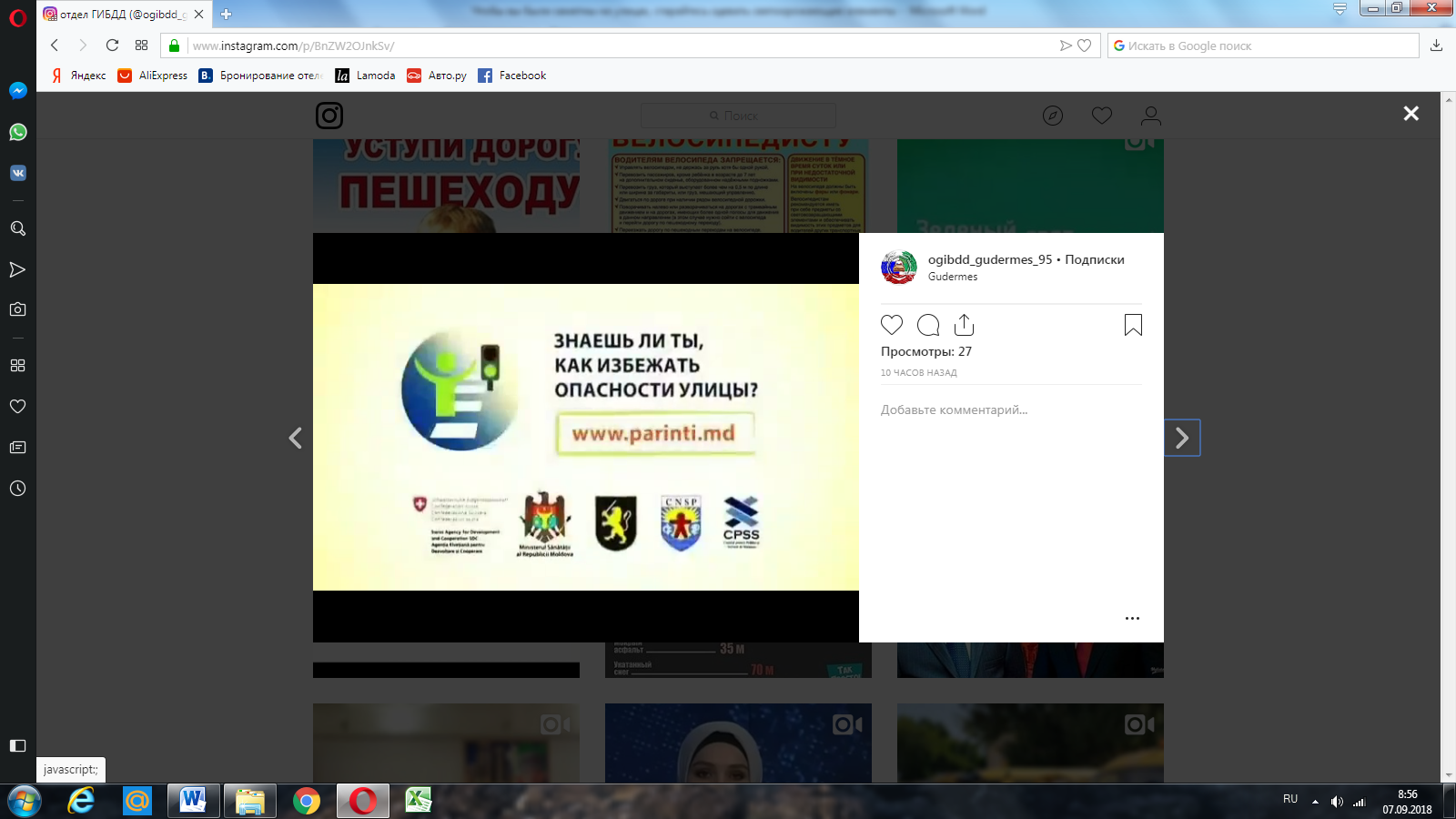 